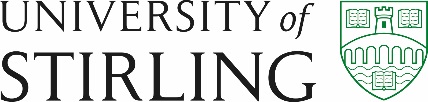 SUBJECTBOARD OF EXAMINERS
Minutes of meeting held on DD/MM/YYPresent: 	In Attendance:	Apologies:	The minutes should make clear who was present as an External Examiner or explain why they were not in attendance.Welcome to new members.NB: The Secretary should check the report forms for the following:That each page has been signed by both internal and external examiners in inkThat the appropriate honours classification has been circled in ink for each student – or a note to explain why notThat any changes made have been initialled by the examiners.Ensure a recommendation is returned for every studentTake copy of the completed reports for school’s recordsThe original forms should be handed into Registry.1.MINUTES OF LAST MEETING2.ATTENDANCENote apologies and whether the meeting is quorate.3.MATTERS ARISING4.DECLARATIONS OF INTEREST 	 Any declaration of personal interest by a member of the Board of Examiners, together with any action arising from the declaration.5.EXTENUATING CIRCUMSTANCESWhere evidence is provided to show that the medical or other personal circumstances may have prevented the student from performing to their expected standard, the Exam Board, following the agreed school process, has discretion to award a higher (but not lower) module grade(s) than the actual performance warrants.  All discretionary decisions, and the reasons for them, must be clearly documented and retained confidentially in school files. Decisions must be reported and minuted at the relevant board of examiners, but without details of the particular circumstances that have led to the decision.6.ACADEMIC MISCONDUCTAll instances of plagiarism should be notified and minuted at the relevant Board of Examiners meetings.7.REVIEW OF MODULE AND DISSERTATION GRADESTo include the following:decisions on all candidates, including noting if candidates have withdrawn or transferred; any candidates that have been selected for viva voce examination, with a note of the criteria for selection; any requirements for re-assessment. 8.RECOMMENDATION FOR AWARDSTo include the following:For each discussable case, the final classification should be recorded together with a description of the discussion and the final reason (or reasons) for the decision. 9.AWARD OF PRIZESDetail who prizes will be awarded to.10.EXAMINERS’ COMMENTSTo include any general comments from internal and external examiners on the assessment process.11.COMPLETION OF EXAMINERS’ REPORTRecord that the report forms have been agreed and signed off and who the signatories are.12.ANY OTHER BUSINESS	Any further action required by the Board of Examiners or the School.